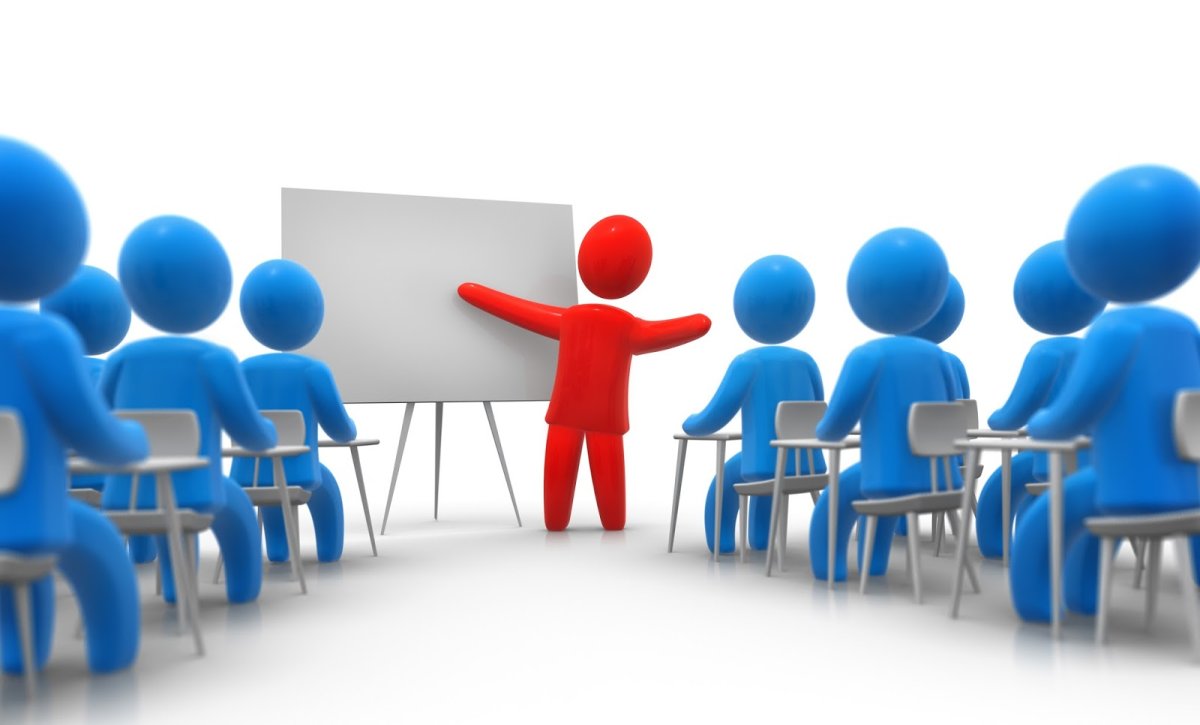 Министерством агропромышленного комплекса и торговли Архангельской области совместно с Центром компетенций в сфере сельскохозяйственной кооперации и поддержки фермеров Архангельской области ГАУ АО «Инвестсельстрой» и АНО АО «Агентство регионально развития» запланирован к проведению семинар на тему: «Ярмарка: от А до Я», который состоится 11 июня 2024 г. в 11:00 в офлайн и онлайн формате.Для участия в семинаре необходимо пройти предварительную регистрацию по ссылке: https://tsentr-kompetentsiy-v-sfe.timepad.ru/event/2902770/.Обращаю внимание, что данный пдф файл позволяет выделять текст и копировать его.Модератор: Говорова Елена Александровна – заместитель министра агропромышленного комплекса и торговли Архангельской областиВопросы для обсуждения: Организация ярмарочной торговли в Архангельской области. Соблюдение требований законодательства в сфере защиты прав потребителей и ветеринарии, обязательное применение санитарно-эпидемиологических норм. Применение контрольно-кассовой техники.  Подготовка участника к ярмарочной торговле, что должен знать предприниматель. А мы в ярмарках участвовали! Отзывы об организации ярмарочной торговли участников.Спикеры:Министерство агропромышленного комплекса и торговли Архангельской области;Управление Федеральной службы по надзору в сфере защиты прав потребителей и благополучия человека по Архангельской области;Североморское межрегиональное управление Федеральная служба 
по ветеринарному и фитосанитарному надзору;ФГБУ «Станция агрохимической службы «Архангельская»;Управление ФНС России по Архангельской области 
и Ненецкому автономному округу;АНО АО «Агентство регионального развития»;Операторы ярмарочной торговли;Участники ярмарочных мероприятий (индивидуальные предприниматели 
и самозанятые)._____________________________________________г. Архангельск11 июня 2024 г. 11:00 ул. Набережная Северной Двины, 71(офлайн, онлайн формат)